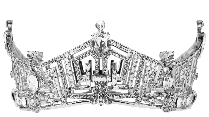 Talent RequestContestant Name: ___________________	Candidate Division:________ Type of Talent (Vocal, Dance, Monologue, etc.): __________________	 Title of Talent : _________________________________ Written By: ____________________________________________________Talent Introduction (to be read by emcee, 35 words or less):All Music must be sent digitally to Missdanville@gmail.com